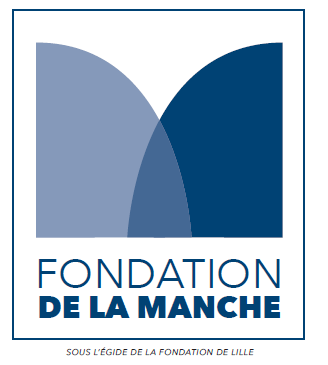 Appel à projet2019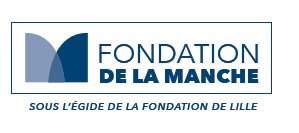 I Présentation de la fondationLa fondation de la Manche a pour objet principal de soutenir des initiatives et des projets d’intérêt général et à but non lucratif sur le territoire départemental manchois ; au profit du manchois, dans les domaines de :- l’éducation- la culture- l’environnement- l’action socialeet qui favorisent la cohésion et l’identité de notre territoire, par le biais d’appels à projets.Le périmètre d’application géographique est celui du département de la Manche.La fondation de la Manche, apolitique et non confessionnelle, ne finance pas : - Les activités de lobbying- les activités de recherche- la production de supports de communication (films, brochures ou autres documents)- Le fonctionnement habituel de la structure ni les projets de manière rétroactive- Les dépenses d’investissementII Objet de l’appel à projet Le présent appel à projet porte sur les thématiques suivantes :La jeunesse : de l’entrée dans la vie active des jeunes, leur mobilité, et l’ouverture sur le monde notamment pour les étudiantsL’intergénérationnelIII Qui peut candidater ?Pour être éligible, le porteur de projet doit : - être un organisme d’intérêt général à but non lucratif (association, fédération, établissement public, fondation …)Le projet  doit : - impliquer la coopération entre les acteurs - être situer dans la Manche- répondre à la thématique du présent appel- contribuer à l’attractivité du territoire - être réalisé sur l’année 2020Le soutien de la fondation ne pourra excéder 4 000 € sauf si le projet obtient une mention coup de cœur du comité exécutif (la Fondation se réserve le droit de répartir le versement de la dotation en fonction des besoins).Vous pouvez répondre à l’appel à projets si Vous êtes un organisme d’intérêt général à but non lucratifVous répondez à la thématique demandéeET SI Votre projet est mis en œuvre sur le département de la Manche en 2019III Comment candidater ?Il vous suffit de remplir ce formulaire et de l’adresser avant le 31 octobre 2019 assorti de ses annexes : - par mail à fondationmanche@manche.fr- ou par courrier (cachet de la poste faisant foi) à Fondation MancheDirection du développement et des affaires européennes98 route de Candol50000 Saint-LôPour être étudié, le dossier de candidature doit être intégralement renseigné. Toute demande incomplète ne sera pas traitée par la Fondation de la Manche.Tous les projets seront présentés au Comité de Sélection et le Comité Exécutif de la fondation. Les décisions prises par le Comité Exécutif seront communiquées en 2019.IV Présentation détaillée du projet4.1 Identification de la structure Association	 Établissement scolaire	 Autres (Précisez……………………….)Nom de la structure : 	Date de création : 	Objet de la structure : 	Numéro de SIRET : 	 Code APE : 	Adresse du siège social :	Code postal : 	Ville : 	Téléphone fixe : 	Email : 	Site internet : 	Coordonnées du présidentNom : 	Prénom :	 Email : 	Coordonnées de la personne responsable du projet Nom : 	Prénom : 	Fonction dans l’association : 	Téléphone portable/fixe : 	Email : 	4.2 Présentation synthétique de la structure Intitulé du projet : 	Catégorie : Environnement  Sécurité  Education et accès à l’emploi  AutreRésumé du projet : 	Précisez-en quoi le projet répond-il à la thématique : 	Coût total du projet : 	Montant de l’aide sollicitée auprès de la fondation de la Manche :	Comment avez-vous eu connaissance de la fondation de la Manche ?Internet/Presse	Bouche à oreilles	Fondation de LilleAutres, précisez : 	4.3 Le périmètre géographique du projetSur quelle (s) commune(s) se déroulera le projet ?	4.4 Les besoins et objectifsGenèse du projetComment le projet est-il né ?	Identification des besoinsÀ quels besoins le projet compte-t-il répondre ?	Qui a identifié ces besoins ? 	En quoi votre projet pourrait-il être complémentaire à l’offre existante sur le territoire ?En quoi serait-il innovant par rapport à ce qui existe déjà ?	Objectifs du projetCitez les principaux objectifs que votre projet souhaite atteindre (s’ils sont quantifiables, veuillez noter le résultat espéré)1	2 	3	4	5	4.5 Les étapes de mise en œuvreExpliquez les différentes étapes prévisionnelles de la mise en œuvre de votre projet.Calendrier prévisionnel du projetDate de démarrage du projet : 	Date de fin du projet : 	4.6 Les bénéficiaires du projetPublic visé :…………………………………………………………………………………..Âge du public visé : 	< 18 ans 	18 /29 ans 	30/44 ans 	45/ 59 ans 	≥ 60ansNombre de bénéficiaires (si cela est quantifiable) : ……………………………………….Comment sont impliqués les bénéficiaires dans la mise en œuvre du projet ?…………………………………………………………………………………………………..………………………………………………………………………………………………….4.7 Les moyens associés au projetMoyens humains (Indiquez le nombre de personnes impliquées, les compétences sollicitées) : …………………………………………………………………………………………………………………………………………………………………………………………………….………………………………………………………………………………………………….………………………………………………………………………………………………….………………………………………………………………………………………………….Moyens matériels et techniques (Indiquez les équipements ou les locaux mis à contribution pour la réalisation du projet, les équipements complémentaires que votre structure devra exploiter pour la mise en œuvre du projet) : …………………………………………………………………………………………………………………………………………………………………………………………………….………………………………………………………………………………………………….………………………………………………………………………………………………….………………………………………………………………………………………………….Communication sur le projetQuels outils de communication allez-vous déployer pour valoriser votre projet pendant et après sa réalisation ?….………………………………………………………………………………………………………………………………………………………………………………………………….………………………………………………………………………………………………….………………………………………………………………………………………………….………………………………………………………………………………………………….………………………………………………………………………………………………….………………………………………………4.8 Présentation détaillée du projet- budget prévisionnelBudget global (hors valorisations) : ……………………..……..€Vous êtes en capacité de financer votre projet à hauteur de 30 %(Autofinancement + Subventions acquises) 	 Oui 		NonV budget simplifié de la structureVI Pièces administratives à joindre au dossierStatuts de l’associationCopie du récépissé de déclaration en préfectureCopie de la déclaration au journal officielListe des membres du conseil d’administrationDernier rapport d’activitésComptes financiers 2018Budget prévisionnel de l’association 2019Compte rendu dernière AG / Conseil administration	Date de démarrageDurée prévisionnelleDescription de l’étapeDépensesDépensesDépensesRecettesRecettesRecettesNatureNatureMontant prévisionnelNatureMontant prévisionnelEngagement 
(Notez sollicité ou acquis)Dépenses projetDépenses projetDépenses projetAutofinancement du projetAutofinancement du projetAutofinancement du projetDons privés pour le projetDons privés pour le projetDons privés pour le projetFondation de la MancheSollicitéSubventions publiquesSubventions publiquesSubventions publiquesTotal dépenses (hors valorisations)Total dépenses (hors valorisations)Total recettes (hors valorisations)Valorisations des dépensesValorisations des dépensesValorisations des dépensesValorisations des recettesValorisations des recettesValorisations des recettesTotal valorisations des dépensesTotal valorisations des recettesTotal DépensesTotal recettesTotal recettesDépensesDépensesRecettesRecettesIntituléMontantIntituléMontantTotalTotal